Lesson 9: More, Fewer, or the SameLet’s figure out if there are more, fewer, or the same number of images.9.3: Introduce Bingo, ImagesChoose a center.Bingo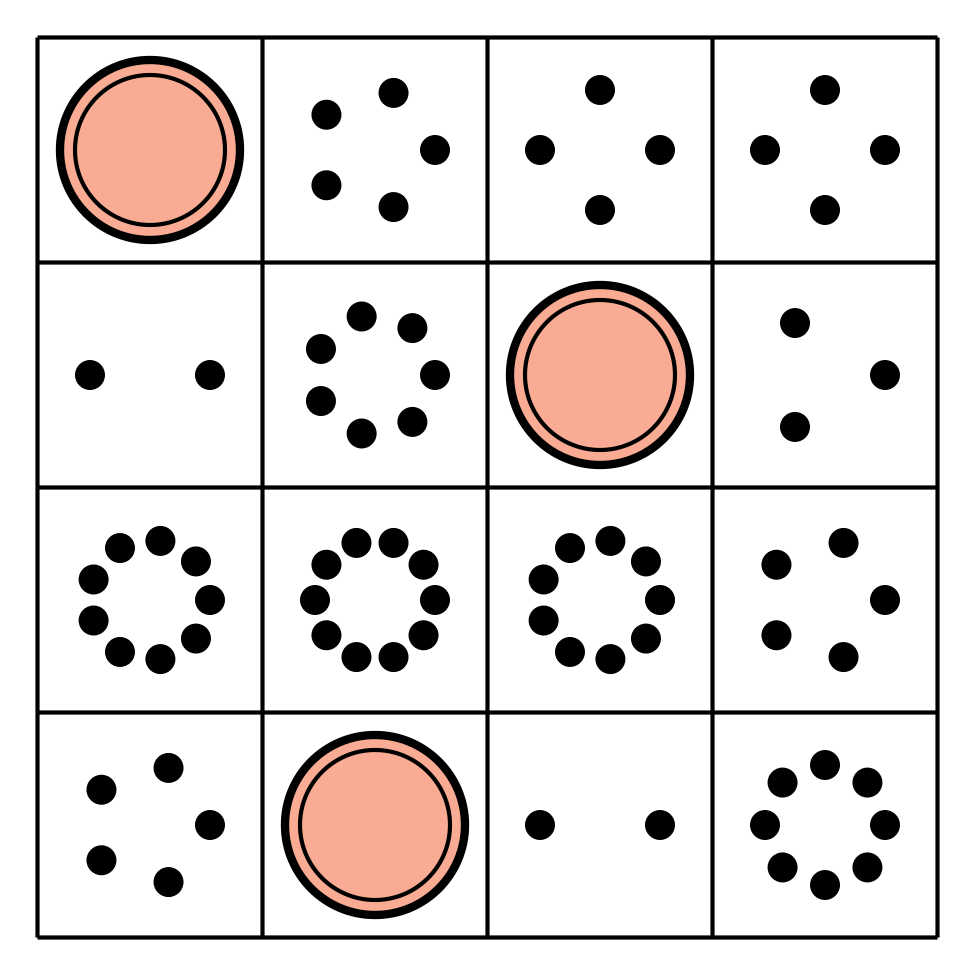 Math Stories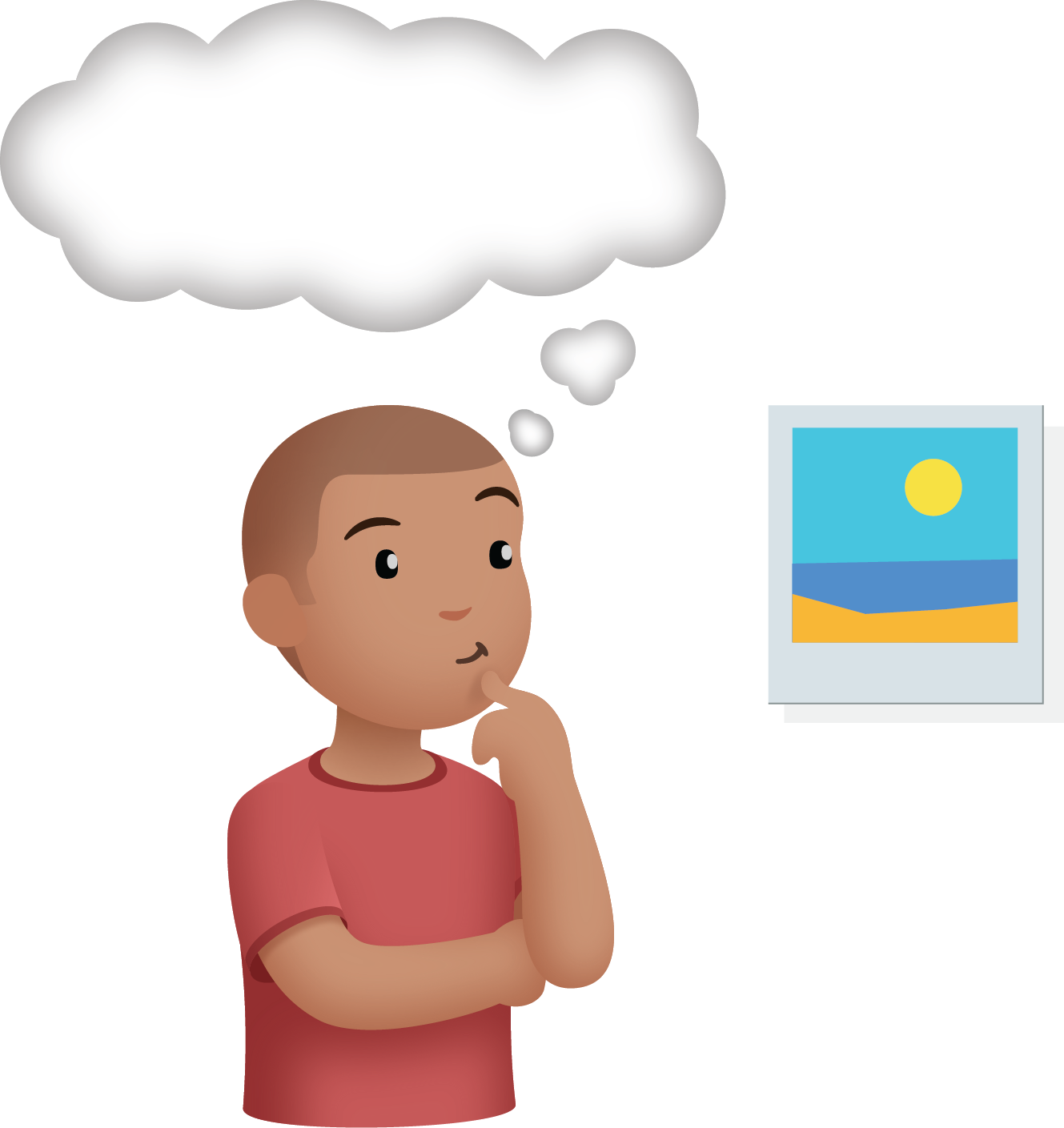 Connecting Cubes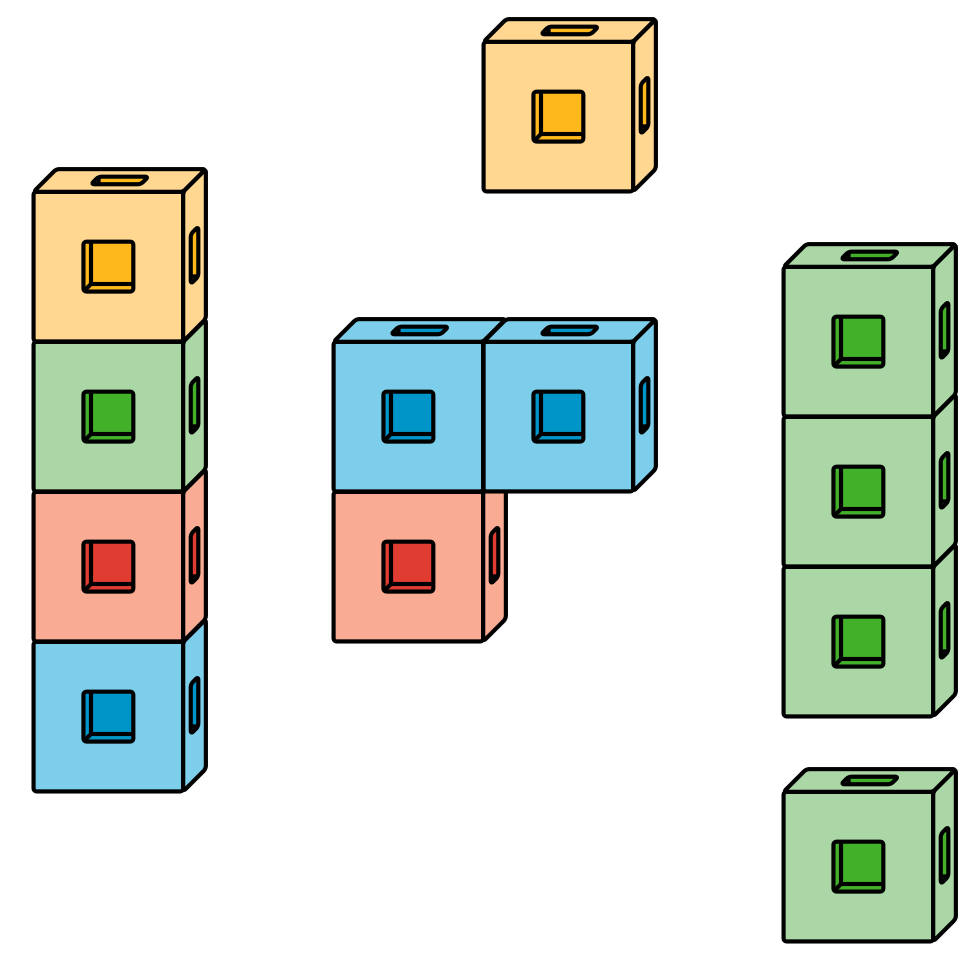 Number Race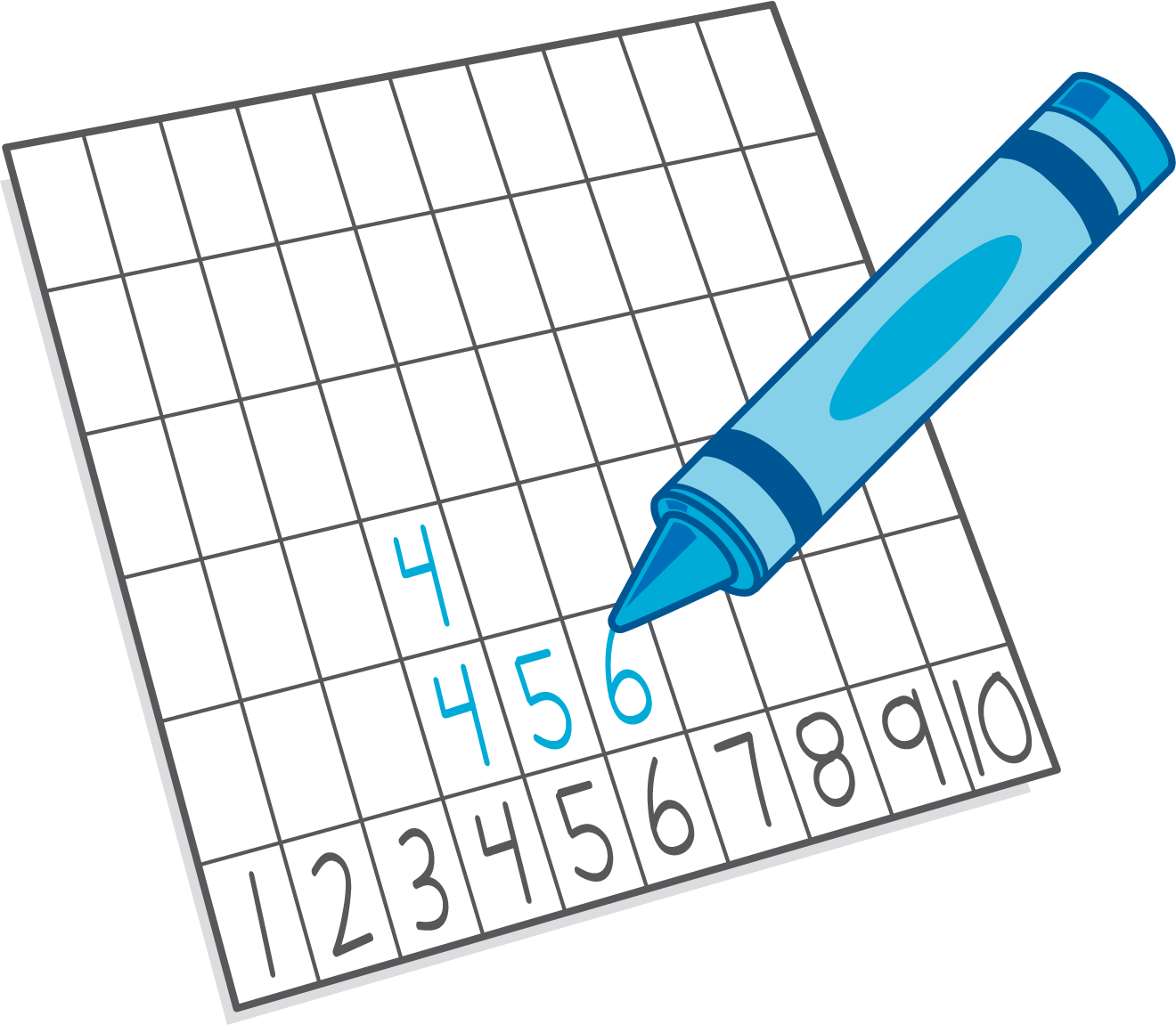 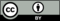 © CC BY 2021 Illustrative Mathematics®